                   St Cuthbert’s Catholic Primary School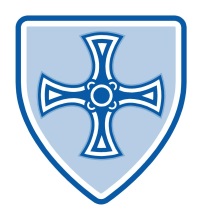 2021-22 IT AgreementAll pupils use computer facilities including Internet access as an essential part of learning, as required by the National Curriculum.  Both pupils and their parents/carers are asked to sign below to show that our ICT Safety rules have been understood and agreed.Pupil Agreement:I will ask permission before using the internet.I will only use websites that an adult has chosen.I will immediately tell an adult, and turn off my monitor, if I see any webpage I am uncomfortable with.I will only e-mail people an adult has approved and write them in a polite and friendly manner.I will never give out personal information or passwords.I will not open e-mails sent by anyone I don’t know.I will not use chat rooms or social networking sites unless a specific use is approved.  I will not bring in computer games or files from home unless asked by a teacher.Pupil DeclarationMy name is___________________________ Signature_________________________Parent/Guardian Agreement:The school has installed ICT equipment (computers which are connected to the internet) to help with your child’s learning. The Internet Service Provider used by this school provides a continually updated, filtered service to attempt to ensure only acceptable Internet sites are available. Your child’s teacher will only set ICT work which is related to the curriculum and which will benefit their learning.We encourage you to contact the school if you have any concerns regarding your child’s use of our ICT provision, and our ‘E-Safety Policy’ is available for viewing on our school website and in school.Portable storage devices (DVD’s, Memory Sticks etc) from home, cannot be used in school due to virus and licensing implications.Occasionally digital images containing children and/or their work will be taken. Permission will be sought before these are stored or used in school. The computers in school can only be accessed through username and password.Our school website may occasionally have children’s work, or images of them working, but children will not be named.In addition staff:Supervise children using the internet at all times.Check that the sites pre-selected for pupil use are appropriate to the age and maturity of pupils.Are extra vigilant when pupils are undertaking their own research and check that pupils are following the agreed search plan.For our records please sign and date the section below and return it to your child’s teacher.Parental DeclarationI have read the schools policy for pupils use of ICT and agree to allow my child to use the resources for the purposes described.     Parent/Guardian of _______________________Signature _____________________Date ___/___/___